«Проверь себя»Повторение изученных произведений.1. Напиши на обложке название своей любимой книги и  фамилию автора. Укрась обложку рисунком.2. Прочитай произведения. Как они называются? Допиши слова. Водичка, водичка,                      Ног нет, а хожу,Умой моё личико,                       Рта нет, а скажу,Чтобы глазки блестели,              Когда спать,Чтобы щёчки краснели,              Когда вставать,Чтоб смеялся роток.                    Когда работу начинать.Чтоб кусался зубок.Это  п се ка.                                   Это за  ад а.3.Соедини название произведения с именем автора.Борис Заходер                                «Важные дела»Корней Чуковский                  «Что такое хорошо и что такое плохо»Сергей Михалков                             «Федорино горе»Владимир Маяковский                     «Кит и кот»4. Какие из этих произведений – сказки? Соедини.«Мойдодыр»«Русские народные песенки»«У страха глаза велики»                                      СКАЗКА                                                                             «Что такое хорошо и что такое плохо»«Кит и кот»5. Допиши героев каждого произведения, в скобках напиши его название.Мышонок, мышь, щука, _________________________________________________________________________________( _________________________________________________ )Мальчик, крокодил, мочалки, _____________________________________________________________________________( _________________________________________________ )Бабушка, курочка, заяц, _________________________________________________________________________________( _________________________________________________ )6. Вычеркни слова, которых нет в этих произведениях.Владимир Маяковский «Что такое хорошо и что такое плохо»:        Папа, сын, книжка, грязь, телевизор, драчун, солнце, посуда.Корней Чуковский «Федорино горе»:Посуда, Федора, воробьи, тараканы, дождь, стол, курица.Борис Заходер «Кит и кот»:Китобой, кот, лиса, капитан, молоко, море.7. Раскрась и запиши то, чем ты любишь заниматься летом.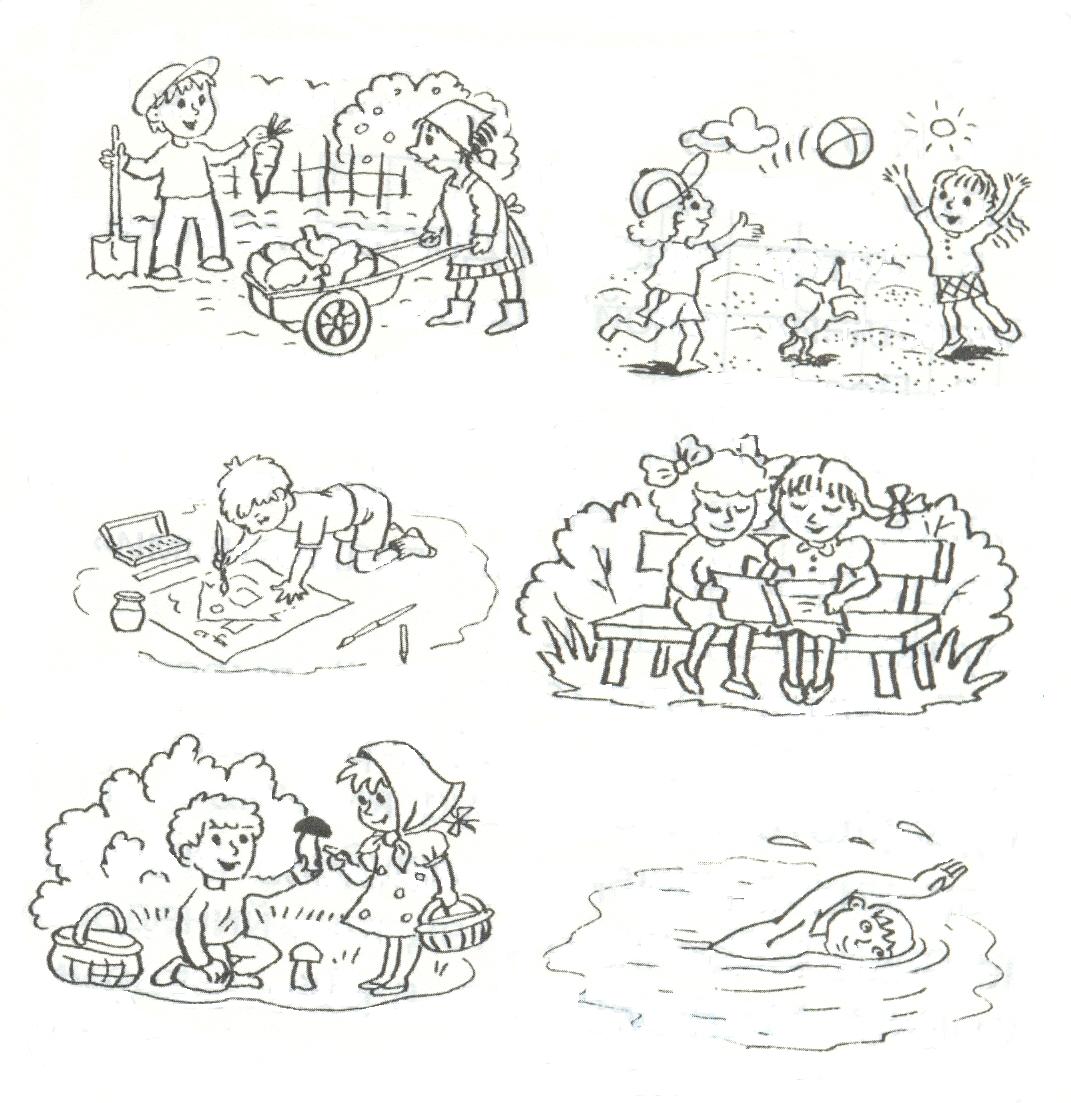 __________________________________________________________________________